Mariette Dietz Coaching – intakeformulier Opvoedcoaching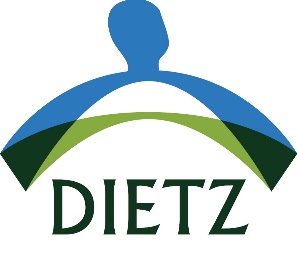 Om de gesprekken meer kans op succes te geven, is het handig om enig idee te hebben van waaruit de hulpvraag is ontstaan. Daarom zou het fijn zijn als je deze vragenlijst zo volledig mogelijk ingevuld opstuurt per mail naar mariette@dietzcoaching.nl.  De gegevens worden vertrouwelijk behandeld.Gegevens kindVoornaam		Geboortedatum 	Gegevens oudersVoornaam		Achternaam 	Adres 		Postcode ...................... Plaats 	Voornaam		Achternaam 	Adres 		Postcode ...................... Plaats 	Gezin en de gezinssamenstellingBeschrijf de gezinssamenstelling (broers/zussen en wie evt nog meer op het adres woont). 
Graag ook eventuele bijzonderheden zoals scheiding, adoptie enz. vermelden.Gegevens over de reden van aanmeldingWat is de reden voor aanmelding? Hoe lang speelt dit al?Wat denk je dat de oorzaak van het probleem zou kunnen zijn?Wat zou je willen dat je kind leert?Wat heb je al gedaan en met welk resultaat?Gegevens over de ontwikkeling van je kindHoe is de geboorte van je kind verlopen? Waren daar bijzonderheden bij?Hebben er in het leven van je kind ingrijpende gebeurtenissen plaatsgevonden, zoals bijvoorbeeld ziekte, scheiding, ongeluk?Hoe gaat het op school?Gegevens over je belevingHoe zou je het karakter van je kind omschrijven?   Hoe reageert je kind meestal als er eisen aan hem of haar worden gesteld?Herken je je kind in jezelf, als je kijkt naar zijn/haar gedrag? Zo ja, wat herken je? En wat van de andere ouder? OverigHeb je verder nog vragen of opmerkingen die van belang kunnen zijn?Bedankt voor het invullen.Graag opsturen naar mariette@dietzcoaching.nlof meenemen bij de volgende afspraak.